Отчет директора ГБУ «Жилищник Мещанского района»             А.В. Колесниковой о работе учреждения в 2023 году на заседании Совета депутатов муниципального округа Мещанский 08 февраля 2024.Добрый вечер уважаемые депутаты Муниципального округа Мещанский, Дмитрий Николаевич, жители и коллеги!Сегодня, представляю вам информацию о работе ГБУ «Жилищник Мещанского района» за 2023 год. ГБУ Жилищник Мещанского района был создан 24 октября 2014г. На сегодняшний день Жилищник является организацией самостоятельно выполняющей функции по содержанию, капитальному и текущему ремонту многоквартирных домов, дворовых территорий, объектов дорожного хозяйства III, IV, IX категории и внекатегорийных объектов.На Жилищник возложена задача по поддержанию всей дворовой инфраструктуры в надлежащем состоянии, а это 197 дворовых территорий общей площадью 1 089 027,37 В управлении ГБУ «Жилищник Мещанского района» находится 206 многоквартирных домов и 2 дома на эксплуатации. На обслуживание ГБУ "Жилищник Мещанского района" переданы 66 объектов дорожного хозяйства, площадь которых составляет 386 000кв. м.Все структурные подразделения обеспечены необходимой материальной базой для четкого и эффективного выполнения поставленных перед организацией задач.Теперь более подробно о направлениях деятельности ГБУ:Содержание и ремонт дворовых территорий	Содержание и текущий ремонт дворовых территорий осуществляется в соответствии с «Правилами и нормами санитарного содержания территорий, организации уборки и обеспечения чистоты и порядка в г. Москве» от 09.11.1999 № 1018-ПП.	В летний период в рамках текущего содержания выполняются работы по уборке от смёта и мусора дворовых проездов, тротуаров, детских и спортивных площадок, контейнерных площадок, озелененных территорий. Проводится ремонт и полив газонов, высадка цветов, ремонт и покраска ограждений и МАФ, ремонт покрытий, работы по уходу за зелеными насаждениями. Работы уборке опавшей листвы на дворовых территориях.Омолаживающая обрезка деревьев произведена по 28 адресу: в количестве 54 шт. Удаление аварийных деревьев и кустарников в количестве 33 шт. произведена в соответствии с порубочными билетами по 19 адресам, на основании порубочных билетов, выданных Департаментом природопользования и охраны окружающей среды города Москвы.В весенний период проведено удаление 24 сухостойных деревьев по 13 адресам.Посадки в 2023 году.В рамках программы Миллион деревьев на территории района были высажены деревья по 7 адресам: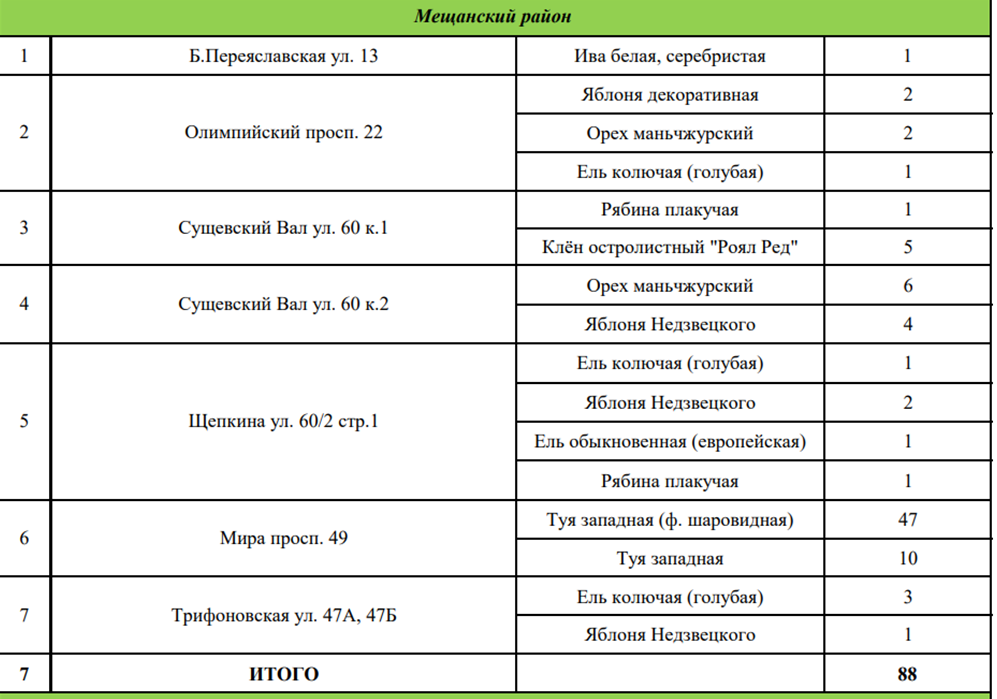 В рамках текущего ремонта во время весеннего благоустройства были высажены 32 дерева и 156 кустов по следующим адресам:Васнецова пер. д.3 - Яблоня 	Барбарис 	Боярышник 	Сирень венгерскаяПр.Мира д.73  - Барбарис 	БоярышникПр.Мира д.71 - Липа 	Барбарис 	Боярышник 	Гиляровского ул. д.56,58 - Барбарис 	Боярышник 	Сирень венгерская2-й Троицкий пер. д.6, на детской площадке Клен М.Переяславская ул. д.10 Барбарис 	Боярышник 	Сирень Трубная ул. д.29 с.4 – Барбарис Ива и Клен Пр.Мира д.49 – Ива и Сирень Б.Переяславская ул. д.6 -  Сирень 15 апреля 2023г. традиционно на территории Мещанского района в Екатерининском парке прошел субботник. В нем приняло участие 350 человек. Проводились работы по прогреванию газонов и сбор мусора на территории парка. По адресу: Гиляровского ул. (Трифоновская ул. д.61) были высажены липы, по Пр. Мира д.25 были высажены березы с участием депутатов Мещанского района.В рамках проведения ежегодного весеннего месячника по благоустройству в апреле месяце 2023 года был произведен текущий ремонт и покраска МАФ в кол-ве 41 шт., ремонт 7 спортивных площадок, ремонт и покраска лавочек и урн в количестве 302 шт.,8 200 пог. метров газонного ограждения, отремонтировано 4520 кв. м. газона. Все эти работы выполняются в рамках текущего содержания уважаемые депутаты!Весенне-летний период 2023 года в цветники на дворовых территориях было высажено двулетних цветов Виола – 13000 шт., однолетних цветов разных видов: 93 142 тысячи, из них: Агератум – 3000 шт., Алиссум-3000 шт., Антирринум – 3142 шт., Бальзамин Уоллера – 12000 шт., Бегония изящная- 16400 шт., Бегония клубневая 800 шт., Вербена-3000 шт., Газания-3000 шт., Пеларгтя-400 шт., Георгина -3000 шт., Петунья -12000 шт., Портулак-2000 шт., Рудбекия-1000 шт., Сальвия блестящая-4000 шт., Табак душистый-4000 шт., Тагетес отклоненный 11000 шт., Канна – 400 шт., Целозия перистая-6000 шт.,Цинния-5000 шт., многолетних цветов разных видов в количестве 4000 шт, Роза парковая 1000 шт.Осенью 2023 года в цветники на дворовых территориях было высажено 57000 шт. тюльпанов разных видов.За счет средств текущего ремонта в 2023 году были выполнены следующие виды работ:По просьбе жителей на ул. Гиляровского д. 58 установлены ограждения вокруг детской площадки.Установлены дополнительные урны (10 шт.) по следующим адресам:Б. Переяславская д. 52/55 стр. 2 – 3 урны;ул. Трифоновская д. 57 к. 1 – 4 урны;Проспект Мира д. 58 – 3 урны.При благоустройстве дворовой территории были установлены столбики вокруг парковочных мест по адресу: Васнецова пер. д. 3 по просьбе старшего по дому.В зимний период в рамках текущего содержания выполняются работы по уборке от снега и наледи дворовых проездов, тротуаров, детских и спортивных площадок, контейнерных площадок. В целях своевременной и качественной уборки дворовых территорий в штате ГБУ Жилищник в зимний период имеется 262 дворника.Согласно Технологии зимней уборки:Применение ПГР на дворовых территориях осуществляется не по всей площади, а только на 30% от общих площадей дворовых территорий с покрытием.В первую очередь комбинированные ПГР распределяются на той площади дорожного покрытия, где происходит движение транспортных средств и пешеходов. Хочу отметить, что стеснённые условия и большая запаркованность улиц и дворовых территорий, создает большие трудности для работы по вывозу снега, в связи с чем, уборка территории осуществляется в круглосуточном режиме в соответствии с полученным технологическим заданием. Для уборки задействовано максимальное количество бригад ручной уборки и техники.Комплексное благоустройство дворовых территорий.  В 2023 году в рамках реализации программных мероприятий было комплексно благоустроено 26 дворовых территорий, 3 территории образовательных учреждений, а также проведена реконструкция 2 спортивных площадок. Заказчиком данных работ выступал ГБУ Автодор ЦАО.Адресный перечень дворовых территорий включал 18 адресов. Образующих квартал 4 двора: (ограниченный ул. Троицкая, 2-й Троицкий пер., Васнецова пер., и Олимпийским проспектом):•	Олимпийский просп, 10 к.1-2, 10 к.3•	Васнецова пер, д.3•	Троицкий 2-й пер. 6А стр.3•	Троицкая ул. д.9В 2023 году было выполнено благоустройство Цветного бульвара, в рамах которого выполнены работы по ремонту проезжей части, обустройство тротуара из плитки, освещения. Установлены новые скамейки и урны. Заказчиком  работ был УКРиС.Прилегающие дворовые территории к Цветному бульвару были благоустроены – 4 двора:•	Цветной бульв, 16/1.•	Цветной бульв, 20/1.•	Цветной бульв, 22 c.4, 22 c.5.•	Цветной бульв, 28 стр.1, 28 стр,2, 28 стр.3.А также отдельные дворовые территории -10 дворов:•Мира просп, д.73, д.77 к.1.•	Мира просп, д.71, стр.1.•	Мира просп, д.79.•	Протопоповский пер, д.3.•	Пр,Мира д,44, д.46, д. 46А, д. 48, стр.6.•	Щепкина ул., д. 60/2, стр.1.•Ботанический пер, д.11.•	Гиляровского ул., д.56, д.58, д.60, стр,1, д.60, стр.2.•	Коптельский 1-й пер., д.9 стр.1.Орлово давыдовский пер д.2/5 к.1,2,3По доп титулу было  благоустроено 8 дворовых территорий:Протопоповский пер. д.20Астраханский пер. д.5/9Гиляровского ул. д.7, Щепкина ул. д.10М.Сухаревский пер. д.7Пр.Мира д.11,7Гиляровского ул. д.4 к.1, Пр.Мира д.5 к.1Капельский пер. д.3 (замена покрытия на детской площадке)Трифоновская ул. д.55, Верземнека ул. д.2В рамках благоустройства дворовых территорий были выполнены следующие виды работ: замена асфальтобетонного покрытия, ремонт газонов, ремонт оснований и замена спецпокрытий площадок, установка бортовых камней, установка газонных ограждений, установка малых архитектурных форм, установка садово-парковой мебели, устройство наружного освещения. Все запланированные работы были выполнены, большое спасибо неравнодушным жителям, которые совместно с сотрудниками отдела благоустройства следили за проведением работ. В весенне-летний период по вышеуказанным адресам с участием жителей будут проведены комиссионные обследования территорий, в случае выявления замечаний подрядной организацией будут выполнены работы в рамках гарантийных обязательств.Адресный перечень территорий объектов образования включает:Васнецова пер. д.2 с.1 ГБОУ Школа №2107 (детский сад)2.  Больничный переулок, д,4. ГБОУ Школа №2107 (школа)3.  Мещанская ул. д.13 ГБОУ Школа №2107 (школа)Были выполнены работы по замене покрытий дорожек и площадок, проезжей части, установке игрового оборудования, установке новой спортивной площадки, устройству освещения, также были произведены работы по ремонту и замене ограждений территории, установке системы видеонаблюдения и контроля учета доступа. Адресный перечень спортивных площадок включает:Олимпийский пр. д.10 с.1,2 к.3 (футбольная площадка)Пр.Мира д.73 (футбольная площадка)В рамках реконструкции спортивных площадок произведена замена ограждений и покрытий площадок, а также устройство освещения.В рамках обновления контейнерного парка была заменена контейнерная площадка по адресу: Ср,Переяславская ул. д.2.Вывоз мусораЧто касается вывоза и уборки мусора за выполнение работ по сбору, транспортированию, обработке, утилизации, обезвреживанию, размещению ТКО отвечает региональный оператор - ГУП «Экотехпром», комплексную услугу по обращению и переработки отходов осуществляет ООО «ЭкоЛайн» (мусоровывозящая организация). В районе имеется 106 мест сбора отходов, из них 100 контейнерных площадок и 6 бункерных. Вывоз ТБО производится по графику в течение дня, вывоз КГМ по заявкам о накоплении бункеров.Между ГБУ "Жилищник Мещанского района" и ООО «Эколайн» заключены два государственных контракта на вывоз ТБО и КГМ в рамках которых было вывезено ТБО и КГМ от жителей 13 890 куб. м. КГМ и 28 500 куб. м. ТБО.Однако, объем накопленных отходов выше указанных цифр. Не все отходы подлежат вывозу в соответствии с контрактами, поэтому заключены отдельные коммерческие договора на вывоз КГМ. Общий объем вывезенного мусора по заключенным договорам составляет 13 000 куб. м. из них 5200 куб. м. составляют порубочные остатки (смёт).Для улучшения качества выполнения работ по санитарному содержанию дворовых территорий и контейнерных площадок ведется ежедневный фотоотчет исполнителями на местах с помощью смартфонов.В постоянном режиме проводится мониторинг выполнения данных видов работ в специально разработанной программе АСУ «Учет производства работ» по направлениям: «Уборка контейнерной площадки» и «Санитарное содержание дворовых территорий». Дератизация контейнерных площадок производится ежемесячно в плановом режиме, а также, внепланово по заявкам жителей, в период с апреля по октябрь.Теперь позвольте перейти к содержанию многоквартирных домов.Итак, более подробно об управлении многоквартирными домами, предоставлении жилищно-коммунальных услуг, содержании объектов коммунальной и инженерной инфраструктуры.В управлении ГБУ «Жилищник Мещанского района» - 206 МКД и 2 МКД в эксплуатации (Последний пер. д. 5 – ТСЖ, Олимпийский пр. д. 20 – ЖСК). Для достижения этой цели, на протяжении всего лета в 2023 году проводился целый комплекс мероприятий в домах по подготовке их к зимней эксплуатации, в ходе подготовки были проведены гидравлические испытания системы отопления, произведена замена неисправной запорной арматуры там, где это было необходимо, восстановлен тепловой контур (ремонт окон, утепление входных групп и межэтажных дверей), приведение в порядок подвальных помещений, работы по восстановлению ТВР чердачных помещений, восстановлено освещение и многие другие работы, данные мероприятия проводились по всем домам без исключения Весной после зимы все многоквартирные дома приводились в порядок по программе весенне- летней подготовке домов, силами ГБУ проводились работы по текущему ремонту кровель, выполнен текущий ремонт фасадов 8 жилых домов по адресам: проспект Мира, дом 48 стр.6, проспект Мира, дом 7 стр.1, Малая Сухаревская площадь д.3, Цветной бульвар д.16/1, проспект Мира, дом 76, улица Дурова, дом 3/13, улица Дурова, дом 13/1, проспект Мира, дом 74, строение 1. По адресу Цветной бульвар д.20/1 выполнены мероприятия по пескоструйной обработке фасада от грязи, копоти, жирных пятен, высолов, плесени, остатков раствора и краски на 1 жилом доме.  Так же проводятся такие работы как:- очистка кровель от посторонних предметов и мусора;- укрепление водосточных труб, колен и воронок, замена неисправных звеньев;- ремонт и окраска цоколей;- консервация системы центрального отопления;- переключение внутреннего водостока на летний режим работы;- расконсервация и ремонт поливочной системы;- устройство дополнительной сети поливочных систем;- ремонт оборудования детских и спортивных площадок;- приведение в порядок чердачных и подвальных помещений;- проверка состояния облицовки и штукатурки фасадов, мелкий ремонт;- ремонт и покраска входных групп;- ремонт отмосток при просадках, отслоении от стен;- укрепление флагодержателей и домовых знаков;В рамках содержания и текущего ремонта в местах общего пользования многоквартирных домов производится замена ламп, ремонт оконных заполнений, дверей, входных групп, ремонт и замена аварийных участков трубопроводов водоснабжения, отопления, канализации, восстановление и ремонт наружных и внутренних водостоков, устранение аварий, регулировка запорной арматуры, проверка и прочистка системы вентиляции и дымоходов, производится ревизия и ремонт системы электроснабжения, выполняется текущий ремонт кровли и ее составляющих (стропильная система, покрытия).Производится дератизация и дезинсекция мест общего пользования, раз в год производится промывка стволов мусоропровода, расположенных в подъездах.  По обращениям граждан, в случае технической возможности, проводится установка пандусов на лестницах вестибюлей и крыльцах входных групп многоквартирных домов для возможности спуска инвалидных и детских колясок. В 2023 г. откидные пандусы установлены по следующим адресам:1.	Б. Переяславская ул. д.15 п 2;2.	Дурова ул., д.13/1 п.1;3.	Проспект Мира., д.54, п.3;4.	Малая Сухаревская пл ., д.2/4, п. 2;5.	Проспект Мира, д.70, п.2;6.	Садовая Сухаревская ул., д. 13/15, п. 2;7.       Проспект мира д.38, п.4;  ( не наш дом ) 8.       Проспект мира д.79, п.6;  ( не наш дом ) Были покрашены металлические кровли по адресам, где это требовалось:1. Б. Сергиевский пер. д.20 2. Б. Сухаревский пер. д.18 3. Цветной бульвар д.16/1 ГБУ «Жилищник Мещанского района» в зимний период осуществляет работы по очистке кровель от снега и наледи, подлежат очистке 154 кровель, в. т. ч. 150 – металлические кровли, 4 – мягкие с металлическими свесами.Для оперативного принятия мер по очистке кровель в ГБУ «Жилищник Мещанского района» сформированы 13 бригад кровельщиков, общее количество кровельщиков 96 человек. Кровельщики обучены безопасным методам работ по очистке кровель от снега и наледи, прошли медицинское освидетельствование, обеспечены спецодеждой, инвентарем, в наличии имеется необходимое количество ограждений для огораживания опасных мест возможного падения снега с кровель жилых домов, полностью закуплена экипировка для кровельщиков (страховочные пояса, защитные каски, веревки, специальная обувь с противоскользящим покрытием).В 2023 году ГБУ «Жилищник Мещанского района» за счет средств на содержание и текущий ремонт многоквартирных домов выполнен ремонт 61 подъезда.В ходе проведения работ по ремонту подъездов проводятся следующие виды работ: ремонт входных групп, ступеней, ремонт и замена светильников, устройство проводов в короба, ремонт и замена почтовых ящиков, ремонт оконных и дверных блоков, частичный ремонт полов, окраска стен и потолков, ремонт ковшей и стволов мусоропроводов, ремонт выходов на кровлю, ремонт и покраска перил лестничных маршей.В соответствии с Правилами и нормами технической эксплуатации жилищного фонда периодичность ремонта подъездов составляет 1 раз в 3-5 лет.Дополнительно выполнена работы в 5 домах, установлены 11 металлических входных дверей по следующим адресам: - Грохольский переулок д.8/3 (подъезд №4)- Щепкина улица д.25/20 (1,2,3,4,5 подъезд)-  проспект Мира д.7 стр.1 (1 и 2 подъезд)- Колокольников пер. д.6 стр.1 (1,2 и 3 подъезд)- Цветной бульвар д. 20/1 (электрощитовая, вход в подвал).А также произведена замена козырька по адресу: Цветной бульвар д. 20/1 В управлении ГБУ «Жилищник Мещанского района» находится 35 строений повышенной этажности, в которых смонтированы 69 систем Дымоудаления и противопожарной автоматике (это системы, которые необходимы для удаления продуктов горения из зон возгорания и тушения непосредственно очагов возгорания). Техническое обслуживание систем ДУ и ППА осуществляет специализированная организация ООО «Сигнал-2000». В этих домах так же укомплектованы пожарные шкафы запорной арматурой и пожарными рукавами.Вопрос работоспособности систем ДУи ППА и внутреннего противопожарного водопровода находится на постоянном контроле.  В случае хищения пожарных кранов и рукавов принимаются срочные меры по доукомплектованию пожарных шкафов недостающим противопожарным инвентарем.На базе ГБУ «Жилищник» создана аварийная служба, которая укомплектована аварийным запасом, а также собственным транспортом для оперативного устранения аварийных ситуаций.Также, в 2023 году проводились работы по промывке всех вылетных фасадов МКД в управлении ГБУ Жилищник Мещанского района.В 2023 г. управляющей организацией выполнен ремонт 4-х квартир ветеранов ВОВ по адресам:1. ул. Дурова, д.3/13, кв.92. Гиляровского ул., д. 1, кв. 21 3.  Б. Переяславская ул., д. 6, к. 1, кв. 884. Олимпийский пр-т, д. 26, кв. 25Текущий ремонт лифтового оборудованияВ многоквартирных домах, находящихся в управлении ГБУ «Жилищник Мещанского района» 	 установлен 393 лифта, из них техническое обслуживание 389 лифтов осуществляет ООО «СП «Практика», 3 лифта – АО «Шиндлер» (Трубная ул. д. 26 к.1 – 2 лифта, Последний пер. д. 5 – 1 лифт), 1 лифт – ООО РСУ «Противовес» (Трубная ул. д. 27 стр.4), в соответствии с заключенными договорами.В 2023 году выполнена замена канатоведущих шкивов лебедки главного привода (6 лифтов); замена стальных канатов (на 6-ти лифтах); замена/ремонт плат управления лифтами (25 лифтов); замена напольных покрытий (более 20 кабин лифтов); регулярно производилась замена ламп освещения кабин лифтов.Голосование в Электронном домеОдним из пилотных проектов в 2023 году было для нас проведение общих собраний собственников на платформе электронный дом. Этот проект начинал свой старт еще в конце 2022 года и наши сотрудники совместно с сотрудниками управы, а также депутатами муниципального собрания проводили огромную информационную работу. Ежедневно у домов выставлялись стойки информации, жителям раздавались информационные листовки так же ежедневно совместными силами проводился поквартирный обход и обзвон собственников. Конечно некоторых жителей этот проект сначала насторожил, но нам удалось на живых примерах доказать обратное, за что спасибо большое нашим депутатам, которые ежедневно нам помогали и объясняли жителям что данное голосование имеет ряд преимуществ такие как:нет необходимости физически принимать участие, не нужно ходить и собирать решения, подписанные на бумажном носителе, собственник может проголосовать онлайн от куда угодно.собственники так же, как и раньше могли прийти к нам и оформить свое решение прям с рабочего места сотрудника общего отдела. Все протоколы в любой момент можно запросить у модерации сайта. Так же там можно оставить обращение и прочитать информационные сообщения.В 2023 году по предложениям фонда капитального ремонта нам удалось провести в 101 доме такие собрания и голосования, в данных домах были совершенно разные вопросы, но в основном они касались проведения капитального ремонта, замена лифтов, инженерных коммуникаций электрики и ремонты фасадов. Хотелось бы отметить что наши жители после совместной работы депутатов, сотрудников ГБУ и управы были заинтересованы в принятие данных вопросов и принимали активное участие в голосованиях и оповещении своих соседей о необходимости участия.Еще одно направление развития ГБУ «Жилищник Мещанского района» – капитальный ремонт МКД. В структуре ГБУ создан отдел по капитальному ремонту.Постановлением Правительства Москвы от 29.12.2014 № 832-ПП «О региональной программе капитального ремонта общего имущества в многоквартирных домах на территории города Москвы» утверждена региональная программа капитального ремонта общего имущества в многоквартирных домах на территории города Москвы.Заказчиком работ по капитальному ремонту в многоквартирных домах является Фонд капитального ремонта города Москвы.В 2023 году по 9 адресам ГБУ «Жилищник Мещанского района» выступал в качестве генподрядной организации Фонда капитального ремонта. До конца года были выполнены работы собственными силами по капитальному ремонту жилых домов по адресам:  Чаянова ул. д. 10 с. 1 -Ремонт внутридомовых инженерных систем холодного водоснабжения (разводящие магистрали)-Ремонт внутридомовых инженерных систем водоотведения (канализации) (выпуски и сборные трубопроводы)-Ремонт внутридомовых инженерных систем теплоснабжения (разводящие магистрали)-Ремонт фасада-Ремонт крыши-Ремонт подъездовВерземнека ул. д. 3-Ремонт внутридомовых инженерных систем холодного водоснабжения (стояки)-Ремонт внутридомовых инженерных систем холодного водоснабжения (разводящие магистрали)-Ремонт внутридомовых инженерных систем теплоснабжения (стояки)-Ремонт внутридомовых инженерных систем теплоснабжения (разводящие магистрали)-Ремонт подъездовБ. Сухаревский пер. д. 15 с .1-Ремонт внутридомовых инженерных сетей электроснабжения-Ремонт внутридомовых инженерных систем холодного водоснабжения (стояки)-Ремонт внутридомовых инженерных систем холодного водоснабжения (разводящие магистрали)-Ремонт внутридомовых инженерных систем водоотведения (канализации) (стояки)-Ремонт внутридомовых инженерных систем водоотведения (канализации) (выпуски и сборные трубопроводы)-Ремонт внутридомовых инженерных систем теплоснабжения (разводящие магистрали)-Ремонт фасада-Ремонт крыши-Ремонт подвалаВерземнека ул. д. 7-Ремонт внутридомовых инженерных сетей электроснабжения-Ремонт внутридомовых инженерных систем холодного водоснабжения (стояки)-Ремонт внутридомовых инженерных систем холодного водоснабжения (разводящие магистрали)-Ремонт внутридомовых инженерных систем теплоснабжения (стояки)-Ремонт внутридомовых инженерных систем теплоснабжения (разводящие магистрали)-Ремонт фасада-Ремонт крышиСадовая-Сухаревская ул. д. 13/15-Ремонт подвала-Ремонт подъездовСр. Переяславская ул. д. 15/19-Ремонт внутридомовых инженерных систем холодного водоснабжения (стояки)-Ремонт внутридомовых инженерных систем холодного водоснабжения (разводящие магистрали)-Ремонт внутридомовых инженерных систем горячего водоснабжения (стояки)-Ремонт внутридомовых инженерных систем горячего водоснабжения (разводящие магистрали)-Ремонт внутридомовых инженерных систем водоотведения (канализации) (выпуски и сборные трубопроводы) -Ремонт внутридомовых инженерных систем теплоснабжения (стояки)-Ремонт внутридомовых инженерных систем теплоснабжения (разводящие магистрали)-Ремонт фасада-Ремонт крышиПечатников пер. д. 13-Ремонт внутридомовых инженерных систем холодного водоснабжения (стояки)-Ремонт внутридомовых инженерных систем теплоснабжения (стояки)-Ремонт внутридомовых инженерных систем теплоснабжения (разводящие магистрали)Сретенка ул. д. 27 с. 8-Ремонт внутридомовых инженерных сетей электроснабженияпр. Мира д. 78-Ремонт подвала-Ремонт крышиВсе работы ведутся квалифицированным персоналом, применяются материалы с высоким качеством. Нам бы очень хотелось, чтобы подрядные организации, которые работают у нас по данной программе на других домах, также, как и мы выполняли свою работу. Хочу отметить, что мы как эксплуатирующая организация как никто другой заинтересована чтобы работы на системах все были сделаны качественно, поэтому совместно с управой района контролируем ход работ, и по результатам проверок с учетом замечаний жителей, составляем акты о выявленных замечаниях для дальнейшего устранения выявленных нарушений подрядными организациями.	Акты приема всех инженерных систем дома в эксплуатацию, подписываются только после устранения всех замечаний с обязательной подписью уполномоченного лица по капремонту от собственников, представителей ГБУ «Жилищник Мещанского района», муниципальных депутатов, представителей управы Мещанского района.Так же в 2023 г. ГБУ «Жилищник Мещанского района» доверили выполнить работы по капитальному ремонту в Тверском районе. Работы были выполнены в поставленные сроки. На протяжении многих лет в ГБУ «Жилищник Мещанского района» состав бригад, выполняющих капитальный ремонт, не меняется, все сотрудники настоящие профессионалы своего дела. В части касающейся безопасности и антитеррористической защищённости, а также исключения попадания посторонних лиц в подвальные и чердачные помещения управляющей компанией ведется постоянный контроль за закрытием чердачных и подвальных помещений, выявлению нарушений в работе запирающих устройств на дверях подъездов. В случае выхода из строя запирающих устройств подъездов в максимально короткие сроки привлекаются сотрудники «Домофонных» компаний. Также осуществляется регулярный контроль за противопожарным состоянием подъездов, чердачных и подвальных помещений на предмет захламлённости.На информационных стендах в подъездах жилых домов постоянно размещаются материалы наглядной противопожарной пропаганды с информацией о мерах пожарной безопасности граждан в быту и правилах поведения при чрезвычайных ситуациях.В соответствии с Соглашением о взаимодействии Правительства Москвы, Управления Федеральной налоговой службы по городу Москве и Главного управлением Министерства внутренних дел Российской Федерации по городу Москве по профилактике преступлений и правонарушений в жилом секторе и в сфере контроля за уплатой налогов на доходы физических лиц, получаемые от сдачи жилых помещений в аренду (поднаем) от 01 сентября 2012 года, на территории Мещанского района организована работа по выявлению фактов незаконной сдачи квартир в аренду.Для организации работы по выявлению не декларируемых фактов сдачи в аренду жилых помещений в нашем районе, сформирована постоянно действующая рабочая группа, состоящая из представителей: - Управы района, - Общественных пунктов охраны порядка района,- Полиции (участковые уполномоченные),- Управляющей компании ГБУ «Жилищник Мещанского района».На постоянной основе рабочей группой проводятся проверки жилых помещений, сдаваемых в наем на предмет наличия договоров, а также законности нахождения граждан в жилых помещениях в части выявления нарушений миграционного законодательства. Проверяется наличие установленных приборов учета холодного и горячего водоснабжения. В случае их отсутствия составляется акт о количестве фактически проживающих для перерасчета жилищно-коммунальных услуг.Целью данных проверок является не только собираемость налогов в бюджет города Москвы, что не маловажно, но и общая безопасность проживания граждан. Многие из таких жильцов не имеют регистрации по месту пребывания, разрешений на работу, могут находиться в розыске. Зачастую они нарушают правила пользования жилыми помещениями, наносят ущерб имуществу многоквартирных домов. Возможны факты обустройства в таких квартирах общежитий и мини-гостиниц, хостелов, где одновременно может находиться до нескольких десятков приезжих. Такие квартиранты шумят, своим присутствием создают дискомфорт жителям, организуя постоянный трафик в подъезде и на улице. Также возможно использование квартир с целью организации притонов, хранения оружия, наркотиков, краденых вещей. Благодаря системному подходу к выявлению и проверке подобных квартир, сегодня успешно удается документировать данные факты и оперативно принимать необходимые решения.Совместно с Мещанской межрайонной прокуратурой, ОМВД и ОПОП района принимаем участие в обследовании хостелов, гостиниц и мест временного размещения, получаем информацию от работников ГБУ и населения о местах проживания незаконных мигрантов; обследуем отселенные дома, квартиры, в том числе выморочного фонда, на предмет ограничения доступа посторонних лиц.Так же принимаем активное участие в обеспечении безопасности мероприятий, проводимых в районе и городе (Московская соборная мечеть, митинги, демонстрации и т.д.)Были организованы и проводятся мероприятия, направленные на предотвращение возможности доступа в чердаки, подвалы и мусорокамеры МКД.  Сотрудники Жилищника задействованы в мероприятиях по гражданской обороне и при ликвидации ЧСПо данному направлению в 2023 году мы приняли участие в 2 командно-штабных тренировках, проводимых в Мещанском районе, провели 1 тренировку с привлечение звена по обслуживанию защитного сооружения, расположенного по адресу: ул. Гиляровского, д.58, на которой присутствовало руководство управления по ЦАО Департамента по делам ГОЧС, и провели 2 тренировки по эвакуации из здания при угрозе пожара.Проведены:-смотр-конкурс защитных сооружений;-смотр-конкурс учебно-консультационных пунктов;-смотр добровольных пожарных дружин;-приняли участие в соревнованиях в ЦАО на лучшее формирование по обеспечению выполнения мероприятий по ГО в номинации «Звено связи»;- постоянно, 2 раза в неделю, проводятся консультации для неработающего населения в учебно-консультационном пункте Мещанского района, расположенного в помещении ГБУ по адресу: Ботанический пер, д.7;-согласован План основных мероприятий в области ГО ЧС и пожарной безопасности на 2024 год;-проведено 4 заседания КЧС и 2 заседания комиссии по ПУФ;-подготовлены и переданы донесения в области гражданской обороны к 1 июня и к 1 января;-проведено обучение специалистов в учебно-методическом центре округа и города Москвы;-переработаны и приведены в соответствие документы по ГО и ЧС.	В июне 2023 года приняли участие в профилактических мероприятиях управления по ЦАО Департамента по делам ГОЧС в Мещанском районе в части касающейся. Были представлены все интересующие документы.Ремонт и содержание ОДХВ обслуживании Жилищника находится 66 объектов дорожного хозяйства площадью 386 000 кв. м. в эту площадь входят наши два ТПУ которые мы убираем, а всего в районе их 4в 2023 г. капитальным образом отремонтированы 14 объектов дорожного хозяйства:1. Орлово-Давыдовский пер. (АвД 2023)2. Пр-д от ул. Б. Переяславская д.19 до ул. М. Переяславская (3-Крестовский пер.) (АвД 2023)3. Крестовский 2-й пер.	(ДКР 2023)4. Пантелеевский пер. (АвД 2023)5. Пр-д от Водопроводного переулка до Проспекта Мира (ДкР 2023)6. Пр-д от пр-та Мира до ул. Гиляровского ( у ст.м. «Пр-т Мира»)	(АвД 2023)7. Протопоповский пер./ часть ОДХ около поликлинники (АвД 2023)8. Скрябинский переулок (АвД 2023)9. Слесарный переулок	(АвД 2023)10. ТПУ Рижская Жилищник Мещанский	(ДкР 2023)11. Пушкарев переулок	(АвД 2023)12. Сергиевский М. пер.	(АвД 2023)13. Сухаревский М. пер.	(АвД 2023)14. Цветной пер. (УКРиС 2023)По всем этим адресам выполнены работы по замене покрытия проездов и тротуаров.В 2023 году в соответствии с государственной программой «Развитие транспортной системы» ГКУ «ДКР» выступило заказчиком работ по улучшению пешеходной и транспортной доступности городских территорий, прилегающих к ТПУ «Рижская» (2-й Крестовский пер. от д.4 до д.12, съезды с Водопроводного пер., у Б. Крестовского путепровода, Водопроводный пер. от д.2 до д.4, Б. Переяславская ул. от д.66 до д.64). Запланированные виды работ: устройство асфальтобетонного и плиточного покрытия, бортового камня, люков подземных коммуникаций, трубопровода, дождеприемников, опор освещения, дорожных знаков, нанесение разметки, посадка деревьев и кустарников, устройство газонов.А в текущем порядке силами ГБУ «Жилищник Мещанского района» ремонт АБП выполняются круглый год. Летом используется асфальто-песчаная смесь, а зимой - литой асфальт.Основная задача летней уборки улиц заключается в удалении загрязнений, скапливающихся на дорожном покрытии. Эти загрязнения, ухудшающие эстетический вид улиц, являются источником повышенной запыленности воздуха, а при неблагоприятных погодных условиях (небольшой дождь, туман) способствуют возникновению скользкости, что сказывается на безопасности движения. Проезжую часть дорог моют в ночное время при наименьшей интенсивности движения транспорта.Мойка ОДХ так же необходима после дождя, когда загрязнение городских дорог резко увеличивается, так как дождевая вода смывает грунт с газонов, площадок и т.д.В зимний период Уборка снега — сложный технологический процесс, на который могут влиять температура воздуха, направление ветра и количество осадков. Основная задача зимнего содержания ОДХ заключается в удалении и предупреждении снеговых образований, - рыхлого снега, уплотненного снега или наката, стекловидного льда (гололеда, наледи), а также поддержание в исправном состоянии дорожных покрытий и элементов обустройства ОДХ.Для чего нами были установлены 37 контейнеров для хранения ПГМ для обработки ОДХ, так сказать аварийный запас, резерв.Противогололедный материал используется по рекомендуемым нормам, применяется только при поступлении факсограмм из ДЖКХиБ, в которых указывается норма расхода реагента на квадратный метр площади, в зависимости от погодных условий.Уборка и вывоз снега на территории района производится силами балансодержателей объектов дорожного хозяйства (с дорог) и ГБУ «Жилищник» (со дворов). Для оптимизации и ускорения работ по вывозу снега с территории используется 5 сухих свалок, самая крупная – на улице Пантелеевская, вл.46.Утилизация снега на стационарный снегоплавильный пункт выполнялась в соответствии с договорами с АО Мосводоканал. В декабре 2023 года ввиду обильных аномальных снежных осадков были задействованы приданные силы. Помогали убирать наш район бригады от городских организаций ГБУ «МАЦ»,  ПАО «МОЭК». Хочу отметить, что стеснённые условия и большая запаркованность улиц и дворовых территорий создает большие трудности для работы по вывозу снега, в связи с чем, уборка территории осуществляется в круглосуточном режиме в соответствии с полученным технологическим заданием. Для уборки задействовано максимальное количество бригад ручной уборки и техники, в частности к уборке привлечено 46 единиц зимней уборочной техники и 16 единиц всесезонной техники.Спутниковое слежение (посредством установки датчиков системы ГЛОНАСС) за перемещением транспорта, спецтехники позволяет в режиме реального времени осуществлять контроль за фактическими маршрутами и выполнением маршрутных заданий.Установленные датчики уровня топлива (ДУТ) совместно с системой спутникового мониторинга транспорта позволяет отслеживать и учитывать текущий и общий расход топлива. Фиксируются точное время и место заправок, пресекаются сливы и хищение топлива, ведется полный контроль расхода топлива и его учёт в учётной системе учреждения.Осенне-зимний период 2022-2023 годов выдался очень сложным для служб ЖКХ, но работники наших организаций с честью справились со снегопадами. Вся техника и дорожные рабочие работают в круглосуточном режиме. При поступлении жалоб от жителей, стараемся реагировать как можно быстрее, и устранять все выявленные нарушения.Один из водителей ГБУ «Жилищник Мещанского района» Логин Алексей проявил себя как ответственный сотрудник и награжден Грамотой Мэра Москвы.Являясь водителем организации, он был отправлен на территорию ДНР для доставки необходимого груза, а именно щиты для укрепления линии обороны. Данный материал требовался для создания фортификационных построек. Фортификационные постройки для пользующейся ими стороны искусственно создают благоприятные условия военных действий и способствуют нанесению противнику наибольшего вреда при наименьших потерях собственных войск. Силой своих закрытий и преград фортификация как бы заменяет некоторую часть живой силы, то есть войск, освобождая соответствующее число их для перемещения к другому пункту, и служит таким образом принципу сосредоточения сил в решающий момент на нужной позиции поля сражения или театра военных действий.Благодаря его профессионализму, отважности и бесстрашию в зону проведения СВО на самосвале было доставлено более 60 шт. щитов.Информация о работе по снижению дебиторской задолженности за ЖКУ ГБУ «Жилищник Мещанского района» за 2023 год.Доходная часть учреждения за 2023 год составила 977 769, 60 тыс. руб. в т. ч. по финансированию государственного задания 658 256, 87 тыс. руб., целевых субсидий 23 154, 98 тыс. руб. и по содержанию МКД 296 357,75 тыс. руб.Весь перечень работ и услуг производится учреждениям по производственным нормам и расценкам, утвержденным Департаментом ЖКХ города Москвы. План финансово-хозяйственной деятельности на 2023 год в натуральном выражении исполнения государственного задания и содержания МКД учреждением выполнен в полном объеме. На текущий момент текущая задолженность перед АО «Мосводоканал», ПАО «Мосэнергосбыт», ПАО «МОЭК» отсутствует. Далее проинформирую Вас о расчетах за ЖКУ с физическими и юридическими лицамиЗа 2023 год подано 425 исковых заявлений на общую сумму 26 341 580,79 рублей, из них рассмотрено и вынесены решения по 162 гражданским делам на общую сумму 11 650 278,21 рубль.Полностью и частично взыскано задолженности в принудительном порядке через службу судебных приставов и банк 225 исполнительных листов на общую сумму 16 100 508,35 руб. В рамках проведения работы по взысканию задолженности в досудебном порядке в 2023 г. выполнены следующие мероприятия: - ежемесячно направлялись уведомления о наличии задолженности, всего направлено более 25 500 уведомлений; - на контроле находятся 54 договора реструктуризации на общую сумму 6 158 830 руб. 04 коп.; - ежемесячно рассылаются на электронные почты жителей уведомления о задолженности, а также ЕПД и акты выверки расчетов.- еженедельный обзвон жителей, отработка обращений, выяснение причин образования задолженности;Задолженность жителей за ЖКУ на конец отчетного периода составляет 59,93 млн. по 3198 ФЛС (на начало периода 01.01.2023 г. задолженность жителей составляла 76,55 млн. по 5115 ФЛС), динамика снижения задолженности за период с 01.01.2023 г. по 31.12.2023 г. составила 24%. Вал по итогам 2023 года составил 100,4 %Запланированные мероприятия по снижению дебиторской задолженности юридических лиц проведены в полном объёме (за 2023 год направлено более 3540 уведомлений о наличии задолженности, вручено 597 долговых счётов, проведена инвентаризация нежилого фонда, а также выверка лицевых счетов в соответствии с данными ЕГРЮЛ).Валовый сбор по юридическим лицам за 12 месяцев 2022 года составляет 107,45%. По состоянию на 01.01.2022 года дебиторская задолженность пользователей нежилых помещений по договорам на предоставление коммунальных и эксплуатационных услуг составляла 15 653 940 руб. 96 коп. по состоянию на 01.01.2023 г. дебиторская задолженность составляет 14 371 229руб. 59 коп. снижение дебиторской задолженности по итогам 12 месяцев составляет 1 282 711 руб. 40 коп.Что можно сказать по кадровой работеГБУ «Жилищник Мещанского района» на постоянной основе активно ведет работу по привлечению сотрудников из регионов РФ. Для этого в средствах массовой информации, центрах занятости населения размещается информация об имеющихся вакансиях. - Для проживания рабочих из регионов Российской Федерации и иностранных граждан по адресу: построен модульной городок на 288 мест с душевыми, местом приема пищи, сушильными комнатами, камерами видеонаблюдения, установлены турникеты, «тревожная кнопка», в августе 2018 года было открыто второе здание бытового городка на 200 мест.На сегодняшний день штатная численность ГБУ «Жилищник Мещанского района» составляет 1091 человек. Численность административно-управленческого персонала составляет 96 человека, диспетчера 50 человек, дворники 262 человека, кровельщики 96 человек, дорожные рабочие 122 человека, водители 123 человек, уборщики 74 человек, рабочие текущего ремонта 268 человек.В 2023 году все сотрудники учреждения полностью привиты от Гриппа.При приеме на работу и периодической необходимости проводится медицинское освидетельствование –обследование работников.Кадровое делопроизводство учреждения ведется в соответствии с трудовым законодательством Российской Федерации. В соответствии с миграционным законодательством в учреждении осуществляется работа по учету иностранных граждан. Постановка на учет иностранных граждан осуществляется по адресам: Ср. Переяславская, вл. 25 (Бытовой городок 1), ул. Пантелеевская, вл. 20 (Бытовой городок 2).Вся кадровая документация отражена в городской «Облачной» системе - УАИС «Бюджетный учет».Средняя заработная плата по учреждению за 2023 год составила 66 632,1руб.          Для осуществления обучения персонала в 2023 году использовалось как внутренняя форма обучение, так и внешняя (повышение квалификации, профессиональная переподготовка сотрудников).В рамках укомплектования штатного расписания к зимнему сезону была проведена работа по подбору персонала, а именно: были даны объявления о вакансиях на поисковые сайты, проведены телефонные интервью и собеседования с кандидатами, собраны необходимые документы и произведено трудоустройство. В 2023 году проводились мероприятия по усилению контроля за соблюдением работниками трудовой, производственной дисциплины контроль соблюдения режима работы. В 2023 году для трудоустройства и отбывания наказания осужденных к исправительным и обязательным работам предоставлялись рабочие места на должности дорожных рабочих, подсобных рабочих.В прошедшем году по результатам работы многие сотрудники учреждения награждены Благодарственными письмами Мэра г.Москвы.По вопросу работы с обращениями граждан скажу следующееЖилищно-коммунальное хозяйство относится к одной из горячих тем, которая в наибольшей степени интересуют жителей, поскольку с этой сферой люди связаны 24 часа в сутки – в квартире, на улице и даже на рабочем месте. Поэтому значительная часть из них не отказывает себе в удовольствии обратиться с жалобами, заявлениями, предложениями, советами и другими мыслями во все инстанции, СМИ, порталы, по телефонам и т.п. Часто заявитель с одной и той же проблемой обращается сразу во многие инстанции. По результатам статистических данных по итогам работы с письменными обращениями граждан, поступившими в ГБУ «Жилищник Мещанского района», за 2023 год общее количество поступивших письменных обращений уменьшилось по сравнению с 2022 годом на 42 % (2022 год – 2582 шт., 2023 год – 1475 шт.).Об итогах работы с порталом «Наш город» Мещанский район имеет высокий процент устранения нарушений в регламентные сроки. Перенос сроков допускается только в крайних случаях по особенно проблемным темам или в связи с погодными условиями. Нарушения сроков подготовки ответов за 2023 год отсутствуют. Снижение обращений составляет 13%.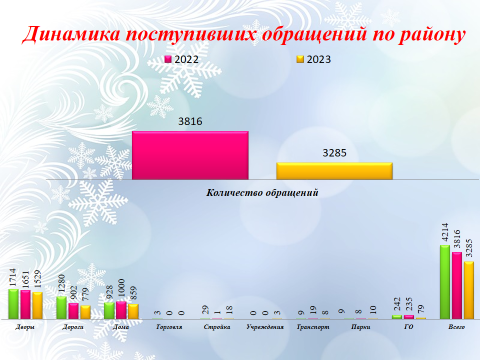 В заключение хотела бы выразить признательность нашим жителям, которые часто прощают нам наши промахи и с пониманием относятся к имеющимся трудностям. Мы в этом году приложим силы, чтобы у наших жителей было меньше поводов предъявлять нам справедливые претензии. Я благодарна за совместный труд, взаимопонимание и поддержку по выполнению стоящих задач в прошедшем году своим коллегам – сотрудникам Жилищника, некоторые из них присутствуют на заседании, другие находятся на рабочих местах. Надеюсь, что в новом сезоне мы продолжим хорошее деловое сотрудничество с управой района и нашими депутатами для решения всех вопросов и проблем, которые имеются у наших с вами жителей и эта работа будет дружной и плодотворной.Еще раз, большое всем спасибо!№ п/пАдресКоличество деревьев1Выползов пер., д.612Олимпийский пр., д.2023Олимпийский пр., д.10, к.1,234Верземника ул., д.725Васнецова пер., 316Васнецова пер., 11, к.217Васнецова пер., 15, стр.138Гиляровского ул., д.3319Гиляровского ул., д.36, стр.1210просп. Мира, 27211просп. Мира, 47, стр.2112просп. Мира, 54213Олимпийчский пр., д.10, к.1-2214Б. Переяславская ул., д.17415Орлово-Давыдовский пер., 2/5216Гиляровского ул., д.59117Трубная ул. 27 стр.4118Троицкий 2-й пер. 6А стр.3119Сухаревский Б. пер. 5 стр.3120Банный пер., д.8121Трифоновская ул., д.55222Орлово-Давыдовский пер., 3223Васнецова пер., 11, к.2424Гиляровского ул., д.56125Орлово-Давыдовский пер., 2/5 стр.2726просп. Мира, 71, стр.1227Щепкина ул., д.60/2, стр.1128Гиляровского ул., д.621ИТОГО:54АдресКоличество деревьев и кустарниковВерземнека ул., д.63Трубная ул., д.29, стр.41Протопоповский пер., д.312-й Троицкий пер., д.6А, стр.31Сущевский Вал ул., д.60, к.21Рождественский бул., д.111Пушкарев пер., д.161Переяславская Ср. ул., д.23Переяславская Б. ул., д.192Мира просп., д.731Мира просп., д.71, стр.13Мира просп., д.684Крестовский 2-й пер., д.83Печатников пер., д.18, стр.21Колокольников пер., д.151Васнецова пер., д.122Трубная ул., д.29, стр.52ул. Гиляровского д.621Васнецова пер., д.11, стр.11ИТОГО33АдресВид документа, разрешающего вырубку деревьев и кустарниковНомер документа, разрешающего вырубку деревьев и кустарниковКоличество деревьев, подлежащих вырубке по разрешительному документу, шт.2-й Троицкий пер., д.6А, стр.3Предписание0602-6608/20231Сущевский Вал ул., д.60, к.2Предписание0602-6607/20231Рождественский бул., д.11Предписание0602-6606/20231Пушкарев пер., д.16Предписание0602-6605/20231Переяславская Ср. ул., д.2Предписание0602-6604/20233Переяславская Б. ул., д.19Предписание0602-6603/20232Мира просп., д.73Предписание0602-6602/20231Мира просп., д.71, стр.1Предписание0602-6601/20233Мира просп., д.68Предписание0602-6600/20234Крестовский 2-й пер., д.8Предписание0602-6599/20233Печатников пер., д.18, стр.2Предписание0605-9014/20231Колокольников пер., д.15Предписание0605-9013/20231Васнецова пер., д.12Предписание0605-9012/20232ИТОГО24Письменные обращения, шт.С приема в управе Мещанского района, шт.Всего, шт.2022 год - 25212022 год - 612022 год - 25822023 год - 14182023 год - 572023 год - 1475